Zadanie 7:Drodzy Uczniowie niedługo Walentynki. Proszę zróbcie przyjemność tym, których lubicie, uwielbiacie , kochacie i zaprojektujcie dla nich  kartkę walentynkową. Wykorzystajcie swoje umiejętności i zdolności. Kartki okolicznościowe potraficie wykonywać- robiliśmy już takie prace w związku ze świętami wielkanocnymi , bożonarodzeniowymi, Dniem Matki itd. Kartkę możecie wykonać za pomocą technologii komputerowej lub w sposób tradycyjny.Kartka tradycyjna:Postarajcie się zrobić ją ze sztywnego kartonu. Jeśli nie posiadacie sztywnego kartonu kartkę możecie zrobić z normalnego papieru- możecie wykorzystać kolorowy papier, papier ksero lub kartkę z bloku. Kartka może być składana lub nie (jak wolicie).Zaprojektujcie kartkę według własnego projektu.Udekorujcie ją aby była bardzo kolorowa. Możecie ją pomalować, możecie poprzyklejać wycięte elementy, możecie ją ozdobić elementami.Kiedy już ozdobicie kartkę pamiętajcie o życzeniach – takich Waszych, najpiękniejszych, od serca !!!Kartka z wykorzystaniem technologii komputerowej:Jeśli potraficie wykonajcie  kartkę za pomocą technologii komputerowej. Możecie projektować kartkę według własnego pomysłu, lub korzystać z obrazów, grafiki dostępnej w Waszych domowych folderach czy Internecie.Pamiętajcie o życzeniach- postarajcie się samodzielnie zredagować najpiękniejsze świąteczne życzenia.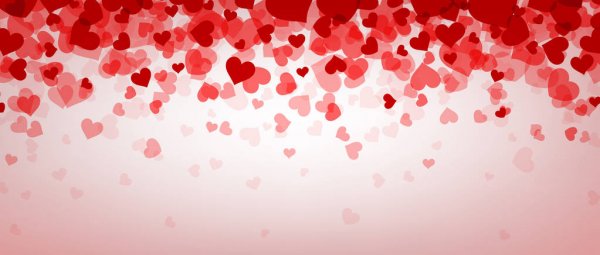 